                                     CURRICULUM VITAE     ROJI 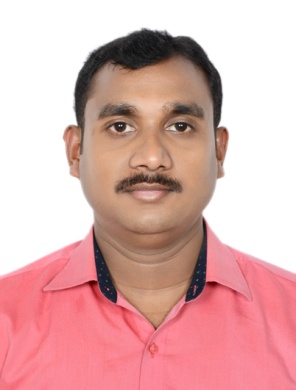 CONTACTSEmail   :	roji-393049@2freemail.com Objective		I am seeking employment with your company where I can use my talents and skills to grow and expand the company. My experience and educational background will help the company to meet and surpass its goals and  objectives.Languages		ArabicEnglishHindiMalayalam ExperienceDUBAI	Designation		: Merchandiser (LG)Date			:October 2011 to September 2018Duties and responsibilities Selling, influencing or convincing the customers to buy the products of the particular brand which we are promoting.Providing information to supervisors, co-workers, and subordinates by telephone, in written form, e-mail, or in person regarding the issues or problems faced by the customers.Organizing, planning, and prioritizing work to achieve the desired goals or targets.Using relevant knowledge and keeping up- to- date information relating to the field in which we work.Designation                        :        Merchandiser(NIKAI)                                                        Home appliance departmentDate				:       October 2018 to June 2019Duties and responsibilities Selling, influencing or convincing the customers to buy the products of the particular brand which we are promoting.Providing information to supervisors, co-workers, and subordinates by telephone, in written form , e-mail, or in person regarding the issues or problems faced by the customers.Organizing, planning, and prioritizing work to achieve the desired goals or targets.Using relevant knowledge and keeping up- to- date information relating to the field in which we work.EXPERIENCE PROFILEKerala.Designation 	             	:	Audit Assistant Cum Accounts ExecutiveDuration 			:	Since May 2006 to July 2008Nature of Duties		:	Preparation of Financial Statements Preparation of  Audit Reports & E- Filing Internal Auditing .Designation                       :          AccountantDuration                            :          Since August 2008 to 2011Nature of Duties              :           Preparation of Cash Book & Ledger .EDUCATIONAL PROFILE : ACADEMIC QUALIFICATION TECHNICAL QUALIFICATION Computerized Financial Accounting Package (Tally 5.4, 6.3 and 7.2)M. S Office, Internet AccessPERSONAL PROFILE Date of Birth			 :           20th May 1983Nationality			:	IndianReligion & caste		:	Christian, OrthodoxSex				:	MaleMarital Status		:	marriedDECLARATIONI, Roji, hereby declare that the particulars furnished above are true to the best of my knowledge and belief.                                                                                                                         ROJI Sl. No.Exam assedBoard/ University1.S.S.L.C Board of Exams2.V.H.S.E (Commerce)Vocational Higher Secondary Board3.Bachelor of Commerce 
(Co-operative)M. G University